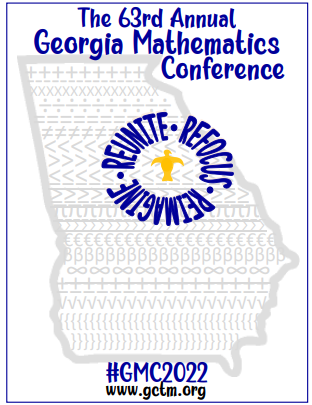 June 22, 2022Dear Sponsors:	The Georgia Council of Teachers of Mathematics is so excited to announce the Georgia Mathematics Conference (GMC) at the Rock Eagle 4-H Center, north of Eatonton, Georgia, on October 19-21, 2022. YES! We are back in-person!!!! The GMC Board is presently organizing the 2022 conference, and therefore we are extending an opportunity to all interested sponsors to reserve space in the exhibit hall. Conference attendance typically averages 1100 educators, spanning Pre-Kindergarten through Post-secondary grade level. Our new tiered sponsorship information is outlined below.  Attached to this letter, you will also find the Registration Form, Sponsor Door Prize Donation Form, Shipping Information, Program Ad Sales Form, and Speaker Sponsorship Information.  Sincerely,Benita BrockDirector of ExhibitsGeorgia Mathematics Conference Board2022 Georgia Mathematics Conference Tiered Sponsorship LevelsConference Sponsor ($5000) – Limit 3Conference Sponsors will have a dedicated presentation room for the duration of the conference Full page AD in the 2022 GMC ProgramExhibit Hall booth (6’ x 6’ booth consisting of two 2’ x 6’ tables in an L-shape)Registration for 2 peopleOn-site lodging for 4 people (share two rooms in a cabin; each room includes private bath)Lunch & Dinner for 4 people Wednesday & Thursday (& Friday lunch)Speaker Sponsor ($2500)Speaker Sponsors will have the opportunity to introduce one of the 2022 Keynote or Featured Speakers (this is determined by the sponsor payment receipt date)Full page AD in the 2022 GMC ProgramOne Exhibit Hall booth (6’ x 6’ booth consisting of two 2’ x 6’ tables in an L-shape)Registration for 2 peopleOn-site lodging for 2 people (share one room in a cabin; includes private bath)Lunch & Dinner for 2 people Wednesday & Thursday (& Friday lunch)Event Sponsor ($1500)Logo signage at all GMC Events – Fun Run, Trivia Night, etc.½ page AD in the 2022 GMC ProgramOne Exhibit Hall booth (6’ x 6’ booth consisting of two 2’ x 6’ tables in an L-shape)Registration for 2 peopleLunch for 2 people Wednesday, Thursday and FridayJust want a booth in the Exhibit Hall for the duration of the GMC Conference?$750 per booth (maximum 2 booths)One Exhibit Hall booth (6’ x 6’ booth consisting of two 2’ x 6’ tables in an L-shape)Registration for 2 peopleLunch for 2 people Wednesday, Thursday and FridaySponsors who propose to make a presentation during Exhibit Hall hours are asked not to present in the afternoons, as it interferes with closing time.  The GMC Board asks that all vendors adhere to exhibit hall hours and attend the entire conference so all participants of the conference may take full advantage of the time allotted to view the products.P.S.  First-Timer Session Sponsorship: We have two sessions for first time conference participants and like to provide them with "goody bags." Please consider making donations for these early career teachers and college students. Contact me benita.brock@gctm.org if you're interested. 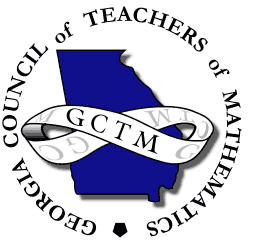 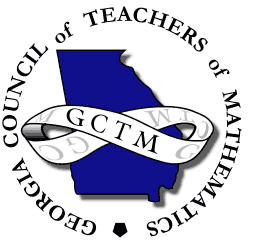 Are You Shipping Material to Rock Eagle via the Postal Service, Fed Ex, etc.?The address is:GCTM - Math ConferenceRock Eagle 4-H Center350 Rock Eagle RoadSutton Hall Eatonton, GA 31024Include the following shipping instructions on your packages: 	GCTM Math ConferenceYour Business NameContact: [conference attendee to receive material]                                               -------------------------------------------------------------------------Please Retain the Above Information for Your RecordsGeorgia Mathematics Conference Program Ad SalesAd #1Company Name:      Size of Ad: (circle one)Business Card: ($100)   ¼ Page: ($200)   ½ Page: ($300)   Full Page: ($500)There is no typesetting on these ads.  Send electronic PDF file and hard copy.Return this FORM to:Benita Brockbenita.brock@gctm.orgMake checks payable to GCTM, Inc. Mail to:GCTMPO Box 249Conyers, GA 30012Georgia Mathematics Conference Program Ad SalesAd #1Company Name:      Size of Ad: (circle one)Business Card: ($100)   ¼ Page: ($200)   ½ Page: ($300)   Full Page: ($500)There is no typesetting on these ads.  Send electronic PDF file and hard copy.Return this FORM to:Benita Brockbenita.brock@gctm.orgMake checks payable to GCTM, Inc. Mail to:GCTMPO Box 249Conyers, GA 30012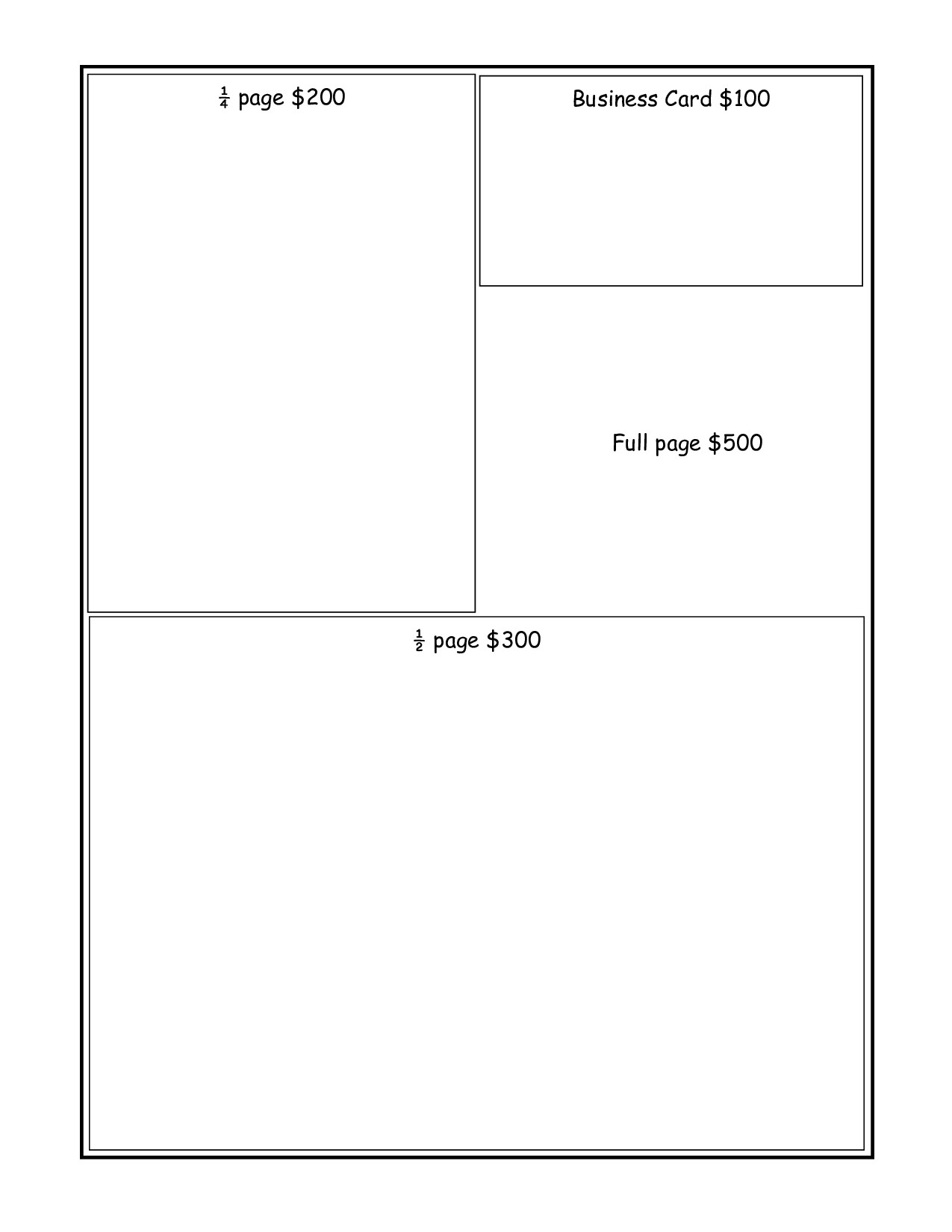 Georgia Mathematics Conference – Sponsor InformationGeorgia Mathematics Conference – Sponsor InformationRegistration DeadlineSeptember 1, 2022Exhibit Booths6’ x 6’ booth consisting of two 2’ x 6’ tables in an L-shape There is a two booth limit perexhibitor.  Booths are assignedafter registration form and feesare received. Mailing Address for Registration Form and FeesMake checks payable to:GCTM, Inc.Mail to:GCTM PO Box 249Conyers, GA 30012Covered by Registration Fees*Lunch & Dinner (depending on sponsorship level)*Coffee, water, and light snacks*Wi-Fi Meals & Lodging info(if not included in Sponsorship Level)Meals Breakfast and dinner are not included.  The nearest local restaurants are about 10 miles away from Rock Eagle.  Refer to local directories for locations and hours in Madison or Eatonton, Georgia.Rock Eagle Dining Hall, Costs for Dining Hall will be provided closer to the conference.LodgingMotel accommodations may be obtained in nearby Eatonton or Madison, Georgia.  Sponsor Obligations and AgreementsAs a registered conference sponsor, you agree to:Exhibit and/or sell materials during all exhibit hall operation hours for the duration of the conference.Provide THREE DOOR PRIZES for evening drawings.(Please submit your door prizes when you complete your set up) All sponsors should be set up by 9:00 am Thursday, October 20, 2022. (you may set up as early as Wednesday, October 19th from 2:00 until 5:00 PM)Some of the conference participants can only attend on Friday so please do not start breaking down prior to 1 pm on Friday, October 21, 2020.Exhibition Hall Location and HoursSutton Hall (1 & 2)Thursday   9:00AM – 4:30PM Friday 	   9:00 AM – 1 PMWho else is attending?You may download the conference program at the GCTM website:  www.gctm.orgPurchasing advertisementSee Program Ad SalesShipping AddressSee Shipping InstructionCompany Name:      Company Name:      Company Name:      Company Name:      Company Name:      Contract Person:      Contract Person:      Contract Person:      Contract Person:      Contract Person:      Complete Mailing Address:      Complete Mailing Address:      Complete Mailing Address:      Complete Mailing Address:      Complete Mailing Address:      City:      State:       State:       State:       Zip Code:      Telephone:      Telephone:      Fax:      Fax:      Fax:      Email Address:     Email Address:     Email Address:     Email Address:     Email Address:      Please mark all that apply☐      Conference Sponsor – Limit 3 - $5000☐      Speaker Sponsor - $2500☐      Event Sponsor - $1500☐      One booth in the Exhibit Hall - $750☐      Two booths in the Exhibit Hall - $1500          (please indicate preference of side by side or 2 separate booths)☐     We have also purchased an ad. The ad payment is enclosed with the registration payment.Please be sure to correctly total the registration payment and ad payment prior to writing the check.☐     Our company will need ELECTRICITY.          If you do not indicate the need for electricity, it may not be available.☐     Our company will NOT offer the sale of any product during the conference.☐     Our company WILL offer the sale of products during the conference.   Products to be sold:                                                                                                      . Please mark all that apply☐      Conference Sponsor – Limit 3 - $5000☐      Speaker Sponsor - $2500☐      Event Sponsor - $1500☐      One booth in the Exhibit Hall - $750☐      Two booths in the Exhibit Hall - $1500          (please indicate preference of side by side or 2 separate booths)☐     We have also purchased an ad. The ad payment is enclosed with the registration payment.Please be sure to correctly total the registration payment and ad payment prior to writing the check.☐     Our company will need ELECTRICITY.          If you do not indicate the need for electricity, it may not be available.☐     Our company will NOT offer the sale of any product during the conference.☐     Our company WILL offer the sale of products during the conference.   Products to be sold:                                                                                                      . Please mark all that apply☐      Conference Sponsor – Limit 3 - $5000☐      Speaker Sponsor - $2500☐      Event Sponsor - $1500☐      One booth in the Exhibit Hall - $750☐      Two booths in the Exhibit Hall - $1500          (please indicate preference of side by side or 2 separate booths)☐     We have also purchased an ad. The ad payment is enclosed with the registration payment.Please be sure to correctly total the registration payment and ad payment prior to writing the check.☐     Our company will need ELECTRICITY.          If you do not indicate the need for electricity, it may not be available.☐     Our company will NOT offer the sale of any product during the conference.☐     Our company WILL offer the sale of products during the conference.   Products to be sold:                                                                                                      . Please mark all that apply☐      Conference Sponsor – Limit 3 - $5000☐      Speaker Sponsor - $2500☐      Event Sponsor - $1500☐      One booth in the Exhibit Hall - $750☐      Two booths in the Exhibit Hall - $1500          (please indicate preference of side by side or 2 separate booths)☐     We have also purchased an ad. The ad payment is enclosed with the registration payment.Please be sure to correctly total the registration payment and ad payment prior to writing the check.☐     Our company will need ELECTRICITY.          If you do not indicate the need for electricity, it may not be available.☐     Our company will NOT offer the sale of any product during the conference.☐     Our company WILL offer the sale of products during the conference.   Products to be sold:                                                                                                      . Please mark all that apply☐      Conference Sponsor – Limit 3 - $5000☐      Speaker Sponsor - $2500☐      Event Sponsor - $1500☐      One booth in the Exhibit Hall - $750☐      Two booths in the Exhibit Hall - $1500          (please indicate preference of side by side or 2 separate booths)☐     We have also purchased an ad. The ad payment is enclosed with the registration payment.Please be sure to correctly total the registration payment and ad payment prior to writing the check.☐     Our company will need ELECTRICITY.          If you do not indicate the need for electricity, it may not be available.☐     Our company will NOT offer the sale of any product during the conference.☐     Our company WILL offer the sale of products during the conference.   Products to be sold:                                                                                                      .Names of Company Conference AttendeesNames of Company Conference AttendeesNames of Company Conference AttendeesLunch: Bag Lunch Provided (Circle One)Lunch: Bag Lunch Provided (Circle One)Regular, Vegetarian, Gluten Free, Vegan, No bread,Peanut allergyRegular, Vegetarian, Gluten Free, Vegan, No bread,Peanut allergyRegular, Vegetarian, Gluten Free, Vegan, No bread,Peanut allergyRegular, Vegetarian, Gluten Free, Vegan, No bread,Peanut allergy